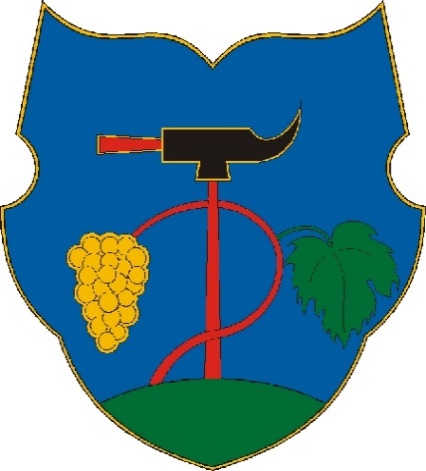 GYŐRSÁG KÖZSÉG ÖNKORMÁNYZAT KÉPVISELŐ-TESTÜLETEGyőrság Község Önkormányzat Képviselő-testülete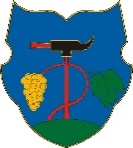 9084 Győrság, Országút u. 75.Tel./Fax.: (96) 470-063; e-mail: polgarmester@gyorsag.huJegyzőkönyv sorszám: 6/2023Iktatószám: GYS/731/2023J E G Y Z Ő K Ö N Y VKészült: 		Győrság Község Önkormányzat Képviselő-testületének2023. május 31. napján 18 órakor tartott nyílt testületi ülésrőlHelye: 		Győrság Község Önkormányzata, Győrság, Országút utca 75.Jelen vannak:           Ferenczi Zsolt		        		 polgármester			Kovács Gyula		       		 alpolgármester			Balogh László		       		 képviselő			Kovács-Kurucz Barbara    		 képviselő			Rendi Tamás		       		 képviselő			Szabó Győző		       		 képviselő			Szabó Krisztián	      	  	 képviselő                                   dr. Vanyus Gábor               		 jegyző			Szalainé Hernicz Beáta Ágnes	 gazdálkodási előadóTuriné Török Anita			 megbízottFerenczi Zsolt polgármester köszönti a megjelenteket és megállapítja, hogy az ülés határozatképes, mivel a hét szavazásra jogosultból heten megjelentek. Az ülést a polgármester megnyitja. A polgármester a napirendi pontokat felsorolja és javaslatot kér a kiegészítésre. Tervezett napirendi pontok:1. A napirendi pontok elfogadása2. Az önkormányzat és az óvoda 2022. évi költségvetésének végrehajtásáról szóló rendelet megalkotása3. Beszámoló a folyamatban lévő pályázatokról 4. Egyéb ügyekA napirend kiegészítésére javaslat nem érkezett. A polgármester a jegyzőkönyv vezetésére dr. Vanyus Gábor jegyzőt, a jegyzőkönyv hitelesítésére Szabó Győző képviselőt kérte fel. A polgármester kérte a testületet, hogy amennyiben a napirendi pontokkal, a jegyzőkönyv-vezető és -hitelesítő személyével egyetért, határozzanak erről:Kérdés és hozzászólás hiányában, a képviselő-testület 7 igen szavazat, tartózkodás és ellenszavazat nélkül egyhangúan elfogadta a38/2023. (V.31.) Képviselő-testületi határozatot, mely szerintGyőrság Község Önkormányzat Képviselő-testülete az ülésre a meghívóban meghirdetett napirendi pontokkal, a dr. Vanyus Gábor személyével, mint jegyzőkönyv-vezető és Szabó Győző képviselő, mint jegyzőkönyv-hitelesítő személyével egyetért.Felelős: Ferenczi Zsolt polgármesterHatáridő: folyamatosan2. Az önkormányzat és az óvoda 2022. évi költségvetésének végrehajtásáról szóló rendelet megalkotásaFerenczi Zsolt polgármester: Külön köszöntöm a körünkben megjelent gazdálkodási előadónkat és gazdálkodási megbízottunkat! A zárszámadási rendelet megalkotásának ma telik le a határideje. A zárszámadás elfogadása előtt helyre kell tenni a 2022. évi költségvetés számait. Ezekkel a módosításokkal válnak kompletté a táblázatok, ahogy az okat a kincstár már egyébként a beszámolónkban el is fogadta. A módosítására a 2022. évi zárszámadási rendelet maradványának átvezetése, a beszámolásból eredendő kiadások-többletek betervezése és egyéb eseti változások miatt van szükség.Az óvoda gazdálkodásának módosuló számai a következők:Azért tettük át a tételt a kiadási oldalra, hogy az összeget visszautalni ne kelljen.Az önkormányzat gazdálkodásának módosuló számai a következők:Az itt szereplő összeg kompenzáció.A B16-sor azért módosult, mert az új közfoglalkoztatási program márciusban indult csak el, így a költségvetés megalkotásakor még nem tudtuk abba belevenni.Kérem a Tisztelt Képviselő-testületet, hogy a fenti előterjesztés alapján az önkormányzat 2023. évi költségvetéséről szóló 1/2023. (II.14.) önkormányzati rendeletének beterjesztett módosítását vitassa meg, és fogadja el.A polgármester javaslatára a képviselő testület 7 igen szavazat, tartózkodás és ellenszavazat nélkül egyhangúan elfogadta a4/2023. (V.31.) számú önkormányzati rendeletét Győrság Község Önkormányzat 2023. évi költségvetéséról szóló 1/2023. (II.14.). sz. rendeletének módosításárólA rendelet a jegyzőkönyv mellékletét képezi.Ferenczi Zsolt polgármester: A 2011. évi CXCV. törvény 91.§ (1) szerint a helyi önkormányzat költségvetésének végrehajtására vonatkozó zárszámadási rendelet tervezetét a jegyző készíti elő és a polgármester terjeszti a képviselő-testület elé úgy, hogy az a képviselő-testület elé terjesztését követő harminc napon belül, de legkésőbb a költségvetési évet követő ötödik hónap utolsó napjáig hatályba lépjen. A Magyar Államkincstár az önkormányzat 2022. évi beszámolóját 2023. április 3. napján pénzügyileg jóváhagyta. 2022. éven az önkormányzat működőképesség biztosított volt, a kötelező és önként vállalt feladatainkat időarányosan eleget tett.  Megfelelően biztosított volt az intézmények zavartalan működése, szinten tartása. Központi, valamint saját forrásból támogatta a szociálisan rászorultak életkörülményeit. Intézményeinknél folyamatos volt a munkavégzés a karbantartás és a beszerzés területén.Az óvoda gazdálkodásának főbb számai a következők szerint alakultak:Az óvoda bevételeinek szinte teljes része a konyhai élelmezéshez kapcsolódik. Szolgáltatást nyújt szociális, bölcsődei és vendégétkeztetésre. Ellátási díjbevétele realizálódik a gyermekek étkeztetéséből.  Bevételét képezi kiadásai fedezetére kapott finanszírozás, mely tartalmazza a központi szervektől kapott támogatást.A dolgozók illetményei a hatályos jogszabályoknak megfelelően kerültek kifizetésre. Ezen felül személyi jellegű kifizetésre céljuttatás volt vezetői döntések figyelembe vételével. Kifizetésre kerültek a megbízási díjak is. A munkaadókat terhelő járulékok a hatályos jogszabályoknak megfelelően befizetésre kerültek. Ilyen járulék a szociális hozzájárulási adó és a munkáltatót terhelő táppénz hozzájárulás. A vásárolt élelmezés soron szereplő kiadásra a három speciális nevelési igényű gyermek miatt volt szükség. Ellátási kötelezettség vonatkozik rájuk. Dologi kiadásai a működése során felmerült költségeket tartalmazzák. Az intézménynek beruházási jellegű kiadásai kisértékű tárgyi eszközök beszerzéséből adódott.Az önkormányzat gazdálkodásának főbb számai a következők szerint alakultak:Az önkormányzat működési célú támogatásban részesült az alábbiak szerint. Általános működési támogatási jogcímen belül zöldterület-gazdálkodással kapcsolatos feladatok ellátáshoz, közvilágítással kapcsolatos feladatok ellátásához, köztemető fenntartásával kapcsolatos feladatok ellátásához, közutak fenntartásához, üdülőhelyi feladatok ellátáshoz és egyéb önkormányzati feladatok (községüzemeltetési) ellátáshoz, köznevelési feladatok támogatására, szociális, gyermekjóléti és gyermekétkeztetési feladatok ellátására, mely magába foglalja a szünidei gyermekétkeztetést is, kulturális feladatainak ellátására, működési célú költségvetési és kiegészítő támogatáson belül további támogatásokban részesült. További működési célú támogatásokban részesült az egészségügyi ellátások finanszírozásához, a közfoglalkoztatottak 2022. évi bérének kifizetéséhez, valamint a közfoglalkoztatáshoz kapcsolódó eszköz beszerzésére is. Felhalmozási célú támogatásra az önkormányzat pályázati előfinanszírozás miatt volt jogosult.Az önkormányzat speciális jellegéből adódóan közhatalmi bevételekből és működési bevételekből szerezhet forrást kiadásai fedezetére. Közhatalmi bevételei az előző évekhez hasonló mértékben teljesültek. Működési bevételeinek jelentős része a szociális ellátás térítési díjából adódik, de ezen felül kisebb mértékű szolgáltatási bevételei is vannak. Működési célú átvett pénzeszköze a háztartások hozzájárulásából adódott. Ingatlan értékesítéséből jelentős bevételi forrásra tett szert.Bevételét képezi a 2021. évi költségvetési maradványa, valamint az államháztartáson belüli megelőlegezés a decemberi bérek kifizetéséhez.A dolgozók illetményei a hatályos jogszabályoknak megfelelően kerültek kifizetésre. Ezen felül személyi jellegű kifizetése választott tisztségviselőknek nyújtott juttatások kerültek kifizetésre. Béren kívüli juttatásban (Cafeteria) részesültek a dolgozók. Külső munkavállalóknak megbízási díj került számfejtésre. A munkaadókat terhelő járulékok a hatályos jogszabályoknak megfelelően befizetésre kerültek. Ilyen járulék a szociális hozzájárulási adó és a munkáltatót terhelő szja és a táppénz hozzájárulás. A bérleti és lízing díjaknál szerepel a lízingelt falugondnoki jármű éves lízingdíja.Dologi kiadásai a működése során felmerült költségeket tartalmazzák, valamint az ingatlan értékesítése után fizetendő áfát. Az önkormányzat rendeletével összhangban pénzügyi támogatást nyújtott az arra rászorulóknak, valamint előző évi elszámolásból is származott befizetési kötelezettsége. Ezen felül hozzájárult a kiszervezett feladatok ellátáshoz és támogatott államháztartáson kívüli szervezeteket, magánszemélyeket. További kiadás növelést jelentett a futó pályázatok megvalósítása és a betervezett feladatok beruházási és fejlesztési szinten. Az ingatlanok beszerzése és létesítése soron szerepel a tavalyi évben a takarékszövetkezet helyiségének és a megvásárolt termőföldünknek a vételára. A 2022. évben is nyújtott felhalmozási célú támogatást háztartásoknak, valamint lekötött betét elhelyezéséről is gondoskodott. 2021. év végén lízing szolgáltatást vett igénybe a tanya- és falugondnoki szolgáltatás elvégzését segítő gépjármű vásárlás céljából, melynek tárgyévi törlesztő részlete kifizetésre került. A 2021. évben kapott államháztartási megelőlegezés jogszabály szerint januárban visszafizetésre került.Kovács Gyula alpolgármester: A kamatbevételek miből származnak? Illetve ide kapcsolódó kérdésem, hogy van-e lekötni való pénzeszközünk?Ferenczi Zsolt polgármester: Aktuális a kérdés - éppen ma érdeklődtem az egyesülő MBH Bank képviselőjével. Az Egyebek témánál fogok erről szólni. Az eddig lekötött 30 millió forint után nem járt sok kamat.Balogh László képviselő: Mi a helyzet a szolidaritási adóval? Mennyit kell Győrságnak fizetnie?Turiné Török Anita, megbízott: Nem tudunk róla, hogy Győrság beletartozna ebbe a körbe.Balogh László képviselő: Az óvodai deficit 12 millió forint?Turiné Török Anita, megbízott: A finanszírozásnál ez ki van pótolva s rendelkezik saját bevétellel is az intézmény. 2-3 millió forintot kell csak várhatólag hozzátenni a gazdálkodásukhoz.Kovács-Kurucz Barbara képviselő: A katolikus egyház éves támogatása miért több, mint a többi egyházé?Szalainé Hernicz Beáta Ágnes gazdálkodási előadó: Azért szerepel ott magasabb összeg, mert az óvodafelújítás idején az egyháznak fizetett vízdíjat is tartalmazza a tétel.Ferenczi Zsolt polgármester: Erre először az idei évben kerülne csak sor, de bízom benne, hogy a központi kormányzat korrigálja az adatokat! Augusztusban szoktuk beadni a normatíva finanszírozási igényünket s akkor fog látszani a megnövekedett gyermeklétszám is.Kérem a Tisztelt Képviselő-testületet, hogy az előterjesztett beszámolót fogadja el és alkossa meg az önkormányzat 2022. évi gazdálkodásáról szóló végrehajtási rendeletét.A polgármester javaslatára a képviselő testület 7 igen szavazat, tartózkodás és ellenszavazat nélkül egyhangúan elfogadta a5/2023. (V.31.) számú önkormányzati rendeletét 2022. évi költségvetéséről szóló 3/2022. (III.3.) önkormányzati rendelet végrehajtásárólA rendelet a jegyzőkönyv mellékletét képezi.3. Beszámoló a folyamatban lévő pályázatokról Ferenczi Zsolt polgármester: Tizenegy pályázatról tudok beszámolni. Az Öreg utcai járdánál garanciális problémák adódtak. A Lang-Szolg Kft. kivitelező elkezdte a korlátoknál felmerült hibák korrigálását. A 15*30 cm-es lyukakba menetes szárakat helyeznekRendi Tamás képviselő: Húzzanak zsinórt is!Ferenczi Zsolt polgármester: A Lalka utcai járda elkészült, lámpák oszlopait letették, a napelem felajánlásból e hónapban érkeznek. A kommunális eszközpályázat elszámolását készítjük jelenleg. Az orvosszolgálati lakás elkészült, pár burkolási munka maradt hátra. Az állandó színpadra a tető felkerült, zajlik a kövezés, várhatólag sportnapra már használható lesz. Halomalján az útépítés zajlik, az árkot alakítják ki, murváznak. A szelektív szigetnél a rendetlenséget felszámolták. Az úttest az árok fele fog lejteni és K-szegély készül. A temetői szoftver feltöltését júniusra ígérték. A külterületi utakra a közbeszerzés június végén kerül kiírásra. A közmunkaprogram egy fővel bővül: Novák Lászlóval, aki teljesítette a számára szabott feltételt. Próbálunk szigorítani, ha az előírásokat nem teljesítik, igazolatlan napot kapnak, a végső eszközünk az eltanácsolás. 58 m3 pályázott szociális tűzifa kiosztására lesz lehetőségünk a téli hónapokban.A Magyar Falu Program keretében minimális támogatással írtak ki pályázati lehetőségeket utak, hidak felújítására. Győrre és környékére 200 millió forint a teljes összeg. Az elnyerhető összegek 2-6 millió forint. A Nyitrai Zsolt által 2021. évben tervezett Rákóczi úti járdával pályáznánk. A vízelvezetés problémáját ez nem oldja meg, arra külön projektünk van. Július 15. napja a beadási határidő. Ha az esetlegesen elnyert összegből nem tudnánk végig felújítani a járdát, akkor a feléig készíttetjük el.A képviselő-testület 7 igen szavazat, tartózkodás és ellenszavazat nélkül egyhangúan elfogadta a39/2023. (V.31.) Képviselő-testületi határozatot, mely szerintGyőrság Község Önkormányzatának Képviselő-testülete elhatározta, hogy a Magyar Falu Program keretében a Rákóczi utca járda felújítására pályázatot ad be s felhatalmazza a polgármestert a pályázathoz szükséges dokumentumok aláírására.Felelős: Ferenczi Zsolt polgármesterHatáridő azonnal4. Egyéb ügyekFerenczi Zsolt polgármester: A szerződött gyepmesterünk egészségügyi okokból augusztusig nem tudja feladatát ellátni. A gesztortelepülés Tarjánpuszta levelet küldött arról, hogy a helyettesítésről társulás tagjai egyenként köthetnek szerződés a győri állatkert igazgatójával, azonban a megbízás díja a duplája lenne, egyúttal esetileg nem szállnak ki, csak kétszer egy hónapban ezért az összegért lejárnák a települést és a gazdátlan állatokat begyűjtenék. Javaslom, hogy várjunk ki az ügyben. Szerződéssel rendelkezünk a kötelező feladat ellátására.A képviselő-testület 7 igen szavazat, tartózkodás és ellenszavazat nélkül egyhangúan elfogadta a40/2023. (V.31.) Képviselő-testületi határozatot, mely szerintGyőrság Község Önkormányzatának Képviselő-testülete Dr. Andréka Györggyel a kóbor állatok befogására egyedi megállapodást nem köt és a 2023. év szeptemberében esedékes ülésen kívánja a gyepmesteri feladat ellátásának a kérdését rendezni. Felelős: Ferenczi Zsolt polgármesterHatáridő azonnalFerenczi Zsolt polgármester: A tervezett útjavításokhoz eddig csapadékos volt az idő. Várhatólag jövő héten kezdik meg a munkálatokat.A törvényesség felhívásában kifogásolta a testületi jegyzőkönyvek késedelmes beküldését. Az előírt határidő rá 15 nap. A felhívás érkezését követően naprakésszé váltunk a jegyzőkönyvek felterjesztésével.Rendi Tamás képviselő: Ki a felelős a késedelemért?Ferenczi Zsolt polgármester: A felelősség közös.A Falunap biztonsági feladatainak ellátására árajánlatot kaptam a Marcus Security-től. 18 órától éjfélig  5-6 fővel látnák el valamennyi biztonságot előmozdító feladatot a beléptetéstől kezdve az esemény felügyelésééig. Díjuk nettó 4.250,-forint/fő/óra. Ez összesen 123 ezer forintot tesz ki. A nyugalmunkra érdemes ennyi pénzt áldozni. A polgárőreinknek gondja lesz a parkolás irányítására. A színpadot az öltözőig lekordonozzuk, a színpad mögötti részt lezárjuk, hogy az autók és a felszerelés elférjen és biztonságban legyen. Győrből a színpad elé taposókordont hoznak.Kovács-Kurucz Barbara képviselő: Az összes költséghez képest elenyésző a díj, mindenképp kössünk velük szerződést!A képviselő-testület 7 igen szavazat, tartózkodás és ellenszavazat nélkül egyhangúan elfogadta a41/2023. (V.31.) Képviselő-testületi határozatot, mely szerintGyőrság Község Önkormányzatának Képviselő-testülete a 2023. évi Győrsági Lovas Falunap biztonsági feladatainak ellátásával a Marcus Facility Group Zrt.-t (9081 Győrújbarát, Pándzsa u. 11.) bízza meg az eseményt biztosító személyenként 4.250,-Ft/fő/óra + ÁFA (négyezerkétszázötven forint per fő per óra plusz ÁFA) megbízási díjért. A megbízás díját az önkormányzat 2023. évi költségvetése terhére biztosítjuk.Felelős: Ferenczi Zsolt polgármesterHatáridő azonnalFerenczi Zsolt polgármester: Részt vettem az új MBH bankholding felújított pannonhalmi fiókjának az átadásán. Szakmai beszélgetés során tisztáztuk, hogy a telekeladásból származó megtakarításaink befektetésére milyen lehetőségeink vannak. Az azonnal hozzáférhető lekötés éves kamata 12%, amennyiben LCR-fajta lekötést választjuk, annak 14% a kamata. Ez utóbbinál annyi a megkötés, hogy ha kivennénk a pénzt, azt a holding egy hónapig visszatarthatja. Ezek a kamatok százmillió forint feletti befektetés esetén irányadóak. Testületi döntés nem szükséges hozzá, de mindenképp szavazzunk róla. Javaslom, hogy LCR-lekötésre szánjunk 200 millió forintot, hagyományosra 100 millió forintot. Ez szeptemberig várhatólag 7+3 millió forintot fialna. Az állampapír kamata az önkormányzatok számára csak 8%!Kovács Gyula alpolgármester: Tegyük a teljes összeget LCR-megtakarításba! Előtte megnézhetnénk, máshol nincs-e jobb konstrukció.Balogh László képviselő: Ennek az új bankholdingnak nincs semmi múltja. Fiókokat szüntettek meg. Miért hozzájuk visszük a pénzünket?Ferenczi Zsolt polgármester: Eleve náluk van a pénzünk, hiszen a Takarékbank jogutódjai, másrészt így, hitelintézeten belüli befektetés esetén nincs átutalási díj. Ismereteink szerint az MBH 50%-os tulajdonosa a Magyar Állam. Minden pénzmozgás drága!A képviselő-testület 6 igen szavazat, 0 tartózkodás és 1 ellenszavazat mellett elfogadta a42/2023. (V.31.) Képviselő-testületi határozatot, mely szerintGyőrság Község Önkormányzatának Képviselő-testülete elhatározza, hogy az 59300254-11009979 számú építési telek számlán lévő összegből 300.000.000,-Ft-ot (háromszázmillió forintot) az MBH Bank Nyrt.-nél egyedi betéti szerződésben 14%-os éves kamattal 2023. szeptember 6. lejárati nappal leköt és felhatalmazza a polgármestert, hogy az önkormányzat nevében a befeketéshez szükséges egyedi betéti szerződéseket aláírja. Felelős: Ferenczi Zsolt polgármesterHatáridő azonnalFerenczi Zsolt polgármester: Ismertetem az Országgyűlés által a szomszédban zajló háború egyéves évfordulójával kapcsolatosan elfogadott határozat tartalmát:„Egy éve zajlik a háború Oroszország és Ukrajna között, és nincs jele annak, hogy rövid időn belül véget érne. A következmények drámaiak: a háború már eddig is több százezer emberéletet követelhetett és az elmúlt évek legnagyobb európai humanitárius válságát okozta.Európa a háborúba sodródás napjait éli. Az Európai Parlament további fegyverszállításokat követel. Vadászgépeket, helikoptereket, rakétarendszereket, harckocsikat és még több lőszert küldenének a hadszíntérre. A tagállamok egy része már el is kötelezte magát a további fegyverszállítások mellett. Ezek a lépések világháborúhoz vezethetnek.Mindezekre és a 2022. évi áprilisi választás egyértelmű üzenetére tekintettel az Országgyűlés az alábbi megállapításokat teszi:1. Kifejezzük elkötelezettségünket a béke mellett. Azt várjuk el a nemzetközi közösség minden tagjától, hogy a mielőbbi béke érdekében lépjenek fel, és kerüljék azokat a lépéseket, amelyek a háború kiterjedésével járnak.2. Ismételten elítéljük Oroszország katonai agresszióját, és elismerjük Ukrajna jogát az önvédelemhez.3. Álláspontunk szerint a Brüsszelben elfogadott gazdasági szankciók nem csillapították a háborút, és az orosz gazdaságot sem kényszerítették térdre, sőt a szankciók eredményezte magas energiaárak megfizetésével Oroszország háborúját finanszírozza Európa. Az energetikai szankciók egekbe lökték az energiaárakat, gazdasági károkat és tomboló inflációt okoztak minden uniós tagországban. Nincs olyan család, amely ne érezné a szankciós infláció terheit.4. Ellenezzük azokat a brüsszeli terveket, amelyek tovább szélesítenék az energetikai szankciók körét. A gáz- és olajimport teljes befagyasztása, a nukleáris fűtőelemek behozatali tilalma jelentős ellátásbiztonsági zavarokat és még nagyobb inflációt okoznának számos tagországban, így Magyarországon is. Elvárjuk a brüsszeli döntéshozóktól, hogy ne hozzanak olyan döntéseket, amelyek gazdasági kárai nagyobbak, mint nehezen jósolható előnyei. Elfogadhatatlan, hogy Európa, és benne Magyarország legyen a háború fő gazdasági teherviselője.5. Magyarország a háború kirobbanása óta történetének legnagyobb humanitárius segélyakcióját hajtotta és hajtja végre. Felhívjuk a Kormányt, hogy továbbra is minden lehetséges módon folytassa az Ukrajnából menekültek megsegítését.6. Felhívjuk a figyelmet arra, hogy a katonai konfliktus súlyosan érinti a kárpátaljai magyar közösséget. Már eddig is sokan adták az életüket a háborúban, miközben jelenleg is zajlik a sorozás annak érdekében, hogy további kárpátaljai férfiakat vigyenek a frontvonalba.7. Magyarország a NATO és az Európai Unió elkötelezett tagja. Teljes jogú tagként és szuverén államként Magyarország mindent meg fog tenni a béke előmozdítása érdekében. A 2022. évi áprilisi választások és a szankciókról szóló konzultáció eredményei egyértelműek, ezek alapján megerősítjük: fegyverszállítások és további szankciók helyett mielőbbi béketárgyalásokra van szükség.8. Felszólítjuk a magyar közéleti szereplőket, hogy tartózkodjanak az olyan állásfoglalásoktól és politikai akcióktól, amelyek jelentős gazdasági károkat okozhatnak hazánknak, vagy Magyarország háborúba sodródását eredményezhetik. A háború folytatása, a halált okozó fegyverek szállítása emberek ezreinek életébe kerülhet. Csak azonnali tűzszünettel, tárgyalásokkal és békével lehet életeket menteni!9. Ez a határozat a közzétételét követő napon lép hatályba.”Kérem a tisztelt képviselőket, szavazzanak az ismertetett határozat támogatásról.A képviselő-testület 7 igen szavazat, tartózkodás és ellenszavazat nélkül elfogadta a43/2023. (V.31.) Képviselő-testületi határozatot, mely szerintGyőrság Község Önkormányzat Képviselő-testülete az Országgyűlés által az orosz-ukrán háború egyéves évfordulójára meghozott 5/2023. (III.31.) sz. OGY határozatában foglaltakkal egyetért, a határozatot támogatja.Felelős: Ferenczi Zsolt polgármesterHatáridő: azonnalFerenczi Zsolt polgármester: Egy telekeladáshoz kérem a testület felhatalmazását.A képviselő-testület 7 igen szavazat, tartózkodás és ellenszavazat nélkül elfogadta a44/2023. (V.31.) Képviselő-testületi határozatot, mely szerintGyőrság Község Önkormányzat Képviselő-testülete elhatározta a győrsági belterület 809/36 hrsz-ú ingatlan értékesítését 8.500.000,-Ft.+ÁFA (nyolcmillió-ötszázezer forint + ÁFA), azaz 10.795.000,-Ft. (tízmillió-hétszázkilencvenötezer forint) vételár ellenében a Üveges Anita (szül.: 1995.076.06., an.: Énekes Adrienn, 8413 Eplény, Bánya u. 20.)  vevő számára és felhatalmazza a polgármestert, hogy a tulajdonátruházáshoz szükséges adásvételi szerződés(ek)et megkösse és aláírja.Felelős: Ferenczi Zsolt polgármesterHatáridő: azonnaldr. Vanyus Gábor jegyző: A 2021. évi II. törvény a hulladékgazdálkodási tevékenység állami koncesszióba adásának előkészítéseként 2023. július 1. napi hatállyal hatályon kívül helyezte a hulladékról szóló 2012. évi CLXXXV. tv. 35.§-át, mely az önkormányzatokat felhatalmazta a hulladékgazdálkodási közfeladat ellátásáról szóló rendelet, rendeletek megalkotására. Önkormányzatunk három olyan rendeletet alkotott e tárgykörben, amely még mindig hatályban van – a helyi hulladékgazdálkodási tervről szóló 10/2005. számú, a lakossági hulladékszállítási díj megállapításáról szóló 7/2008. számú és a települési hulladékkal kapcsolatos hulladékgazdálkodási közszolgáltatásról szóló 9/2014. számú rendeletet. Ezen rendeleteket magasabb szintű jogszabály kötelező rendelkezése alapján hatályon kívül kell helyeznünk.A polgármester javaslatára a képviselő testület 7 igen szavazat, tartózkodás és ellenszavazat nélkül egyhangúan elfogadta a6/2023. (V.31.) számú önkormányzati rendeletét egyes hulladékgazdálkodási tárgyban alkotott önkormányzati rendeletek hatályon kívül helyezésérőlA rendelet a jegyzőkönyv mellékletét képezi.dr. Vanyus Gábor jegyző: Az Államkincstár tájékoztatta önkormányzatunkat, hogy az államháztartási törvény rendelkezése alapján amennyiben egy kormányzati funkció a vonatkozó PM rendeletből törlésre kerül, azt annak az önkormányzat szervezeti és működési szabályzatából, ezzel a törzskönyvi nyilvántarásból is törölni kell, amelyek azt tartalmazzák. 2023. március 9. napjával a „041231 – Rövid időtartamú közfoglalkoztatás” funkció törlésre került, ezért e célból az önkormányzat SZMSZ-ét és törzskönyvét módosítani kell.A polgármester javaslatára a képviselő testület 7 igen szavazat, tartózkodás és ellenszavazat nélkül egyhangúan elfogadta a7/2023. (V.31.) számú önkormányzati rendeletét az Önkormányzat Szervezeti és Működési Szabályzatáról szóló 15/2022. (XII.22.) számú önkormányzati rendeletének módosításárólA rendelet a jegyzőkönyv mellékletét képezi.Ferenczi Zsolt polgármester: A költségvetésünkben szerepel a sportegyesületnek címzett önálló támogatás a sportnap megszervezéséhez. Kérem a testületet, hogy önálló határozatban is erősítse meg ezt a szándékát!A képviselő-testület 7 igen szavazat, tartózkodás és ellenszavazat nélkül elfogadta a45/2023. (V.31.) Képviselő-testületi határozatot, mely szerintGyőrság Község Önkormányzat Képviselő-testülete a 2023. június 24. napján tartandó Győrsági Sportnap megrendezéséhez a Győrsági Sportegyesület részére az önkormányzat 2023. évi költségvetésének a terhére 100.000,-Ft (százezer forint) támogatást állapított meg.Felelős: Ferenczi Zsolt polgármesterHatáridő: azonnalEgyéb észrevétel hiányában Ferenczi Zsolt megköszönte a részvételt és a nyílt ülést azonos napon 19 óra 30 perckor bezárta.K. m. f.         …………………………………….                             ………………………………………                                  Ferenczi Zsolt				                     dr. Vanyus Gábor                       polgármester 					               jegyzőJegyzőkönyv hitelesítő:     	 							       ......…………………………………..   							                       Szabó Győző                    					                                       képviselőJogcímTárgyBevételKiadásB813Előző évi pénzmaradvány igénybe vétele134 580K331Közüzemi díjak105 969K351Működési célú áfa28 611134 580134 580JogcímTárgyBevételKiadásB813Előző évi maradvány igénybevétele 527 879 320 Ft (eredeti ei.: 384 161 561 Ft, különbözet)143 717 759K513Általános tartalék143 717 759143 717 759143 717 759JogcímTárgyBevételKiadásB116Elszámolás származó bevételek (beszámoló alapján)288 757K513Általános tartalék288 757288 757288 757JogcímTárgyBevételKiadásB16Működési támogatás - közfoglalkoztatás5 737 100K1101Személyi illetmény5 220 000K21Munkáltatói járulék339 300K312Üzemeltetési anyag (munkaruha)177 8005 737 1005 737 100MegnevezésTeljesítésSzolgáltatások ellenértéke (B402)6 639 104Ellátási díjak (B405)2 263 455Kiszámlázott általános forgalmi adó (B406)2 403 634Kamatbevételek és más nyereségjellegű bevételek (B408)2 680Egyéb működési bevételek (B411)30Működési bevételek B4)11 308 903Költségvetési bevételek (B1-B7)11 308 903Költségvetési maradvány igénybe vétele (B813)374 835Központi, irányító szervi támogatás (B816)73 569 090Belföldi finanszírozás bevételei (B81)73 943 925Finanszírozási bevételek  (B8)73 943 925MegnevezésTeljesítésTörvény szerinti illetmények, munkabérek (K1101)42 826 615Céljuttatás, projektprémium (K1103)2 850 000Jubileumi jutalom (K1106)780 000Közlekedési költségtérítés (K1109)16 560Foglalkoztatottak egyéb személyi juttatásai (K1113)1 128 851Munkavégzésre irányuló egyéb jogviszonyban nem saját foglalkoztatottnak fizetett juttatások (K122)2 369 489Egyéb külső személyi juttatás (K123)29 528Személyi juttatások (K1)50 001 043Munkaadókat terhelő járulékok és szociális hozzájárulási adó (K2)6 674 723Szakmai anyagok beszerzése (K311)157 379Üzemeltetési anyagok beszerzése (K312)15 194 451Informatikai szolgáltatások igénybevétele (K321)68 742Egyéb kommunikációs szolgáltatások (K322)2 750Közüzemi díjak (K331)1 717 499Vásárolt élelmezés (K332)589 805Bérleti és lízing díjak (K333)8 928Karbantartási, kisjavítási szolgáltatások (K334)917 123Szakmai tevékenységet segítő szolgáltatások (K336)2 394 200Egyéb szolgáltatások (K337)721 992Kiküldetések kiadásai (K341)142 281Működési célú előzetesen felszámított általános forgalmi adó (K351)3 703 162Fizetendő általános forgalmi adó (K352)220 000Egyéb dologi kiadások (K355)31 041Dologi kiadások (K3)25 869 353Egyéb működési célú támogatások államháztartáson kívülre (K512)2 000Egyéb működési célú kiadások (K5)2 000Egyéb tárgyi eszközök beszerzése, létesítése (K64)2 075 960Beruházási célú előzetesen felszámított általános forgalmi adó (K67)495 169Beruházások (K6)2 571 129Költségvetési kiadások (K1-K8)85 118 248MegnevezésTeljesítésHelyi önkormányzatok működésének általános támogatása (B111)40 192 623Települési önkormányzatok egyes köznevelési feladatainak támogatása (B112)51 068 790Települési önkormányzatok egyes szociális és gyermekjóléti feladatainak támogatása (B1131)12 908 605Települési önkormányzatok gyermekétkeztetési feladatainak támogatása (B1132)20 565 761Települési önkormányzatok kulturális feladatainak támogatása (B114)3 456 706Működési célú költségvetési támogatások és kiegészítő támogatások (B115)6 498 571Elszámolásból származó bevételek (B116)1 512 512Egyéb működési célú támogatások bevételei államháztartáson belülről (B16)51 086 082Működési célú támogatások államháztartáson belülről (B1)187 289 650Egyéb felhalmozási célú támogatások bevételei államháztartáson belülről (B25)82 777 016Felhalmozási célú támogatások államháztartáson belülről (B2)82 777 016Vagyoni típusú adók (B34)4 986 559Értékesítési és forgalmi adók (B351)12 322 139Egyéb közhatalmi bevételek (B36)141 140Közhatalmi bevételek (B3)17 449 838Szolgáltatások ellenértéke (B402)1 861 801Közvetített szolgáltatások ellenértéke (B403)1 268 580Tulajdonosi bevételek (B404)10 787 880Kiszámlázott általános forgalmi adó (B406)103 505 689Kamatbevételek és más nyereségjellegű bevételek (B408)883 301Egyéb működési bevételek (B411)438 341Működési bevételek (B4)118 745 592Ingatlanok értékesítése (B52)375 980 000Felhalmozási bevételek (B5)375 980 000Egyéb működési célú átvett pénzeszközök (B65)3 204 396Működési célú átvett pénzeszközök (B6)3 204 396Felhalmozási célú visszatérítendő támogatások, kölcsönök visszatérülése államháztartáson kívülről (B74)542 735Felhalmozási célú átvett pénzeszközök (B7)542 735Költségvetési bevételek (B1-B7)785 989 227Előző év költségvetési maradványának igénybevétele (B8131)203 028 211Államháztartáson belüli megelőlegezések (B814)5 587 414Belföldi finanszírozás bevételei (B81)208 615 625Finanszírozási bevételek (B8)615 625MegnevezésTeljesítésTörvény szerinti illetmények, munkabérek (K1101)43 078 288Céljuttatás, projektprémium (K1103)1 996 500Jubileumi jutalom (K1106)430 000Béren kívüli juttatások (K1107)1 200 000Közlekedési költségtérítés (K1109)53 946Foglalkoztatottak egyéb személyi juttatásai (K1113)819 564Választott tisztségviselők juttatásai (K121)12 001 200Munkavégzésre irányuló egyéb jogviszonyban nem saját foglalkoztatottnak fizetett juttatások (K122)1 658 388Egyéb külső személyi juttatások (K123)697 489Személyi juttatások (K1)61 935 375Munkaadókat terhelő járulékok és szociális hozzájárulási adó (K2)7 568 331Szakmai anyagok beszerzése (K311)396 724Üzemeltetési anyagok beszerzése (K312)6 076 590Informatikai szolgáltatások igénybevétele (K321)1 490 929Egyéb kommunikációs szolgáltatások (K322)531 890Közüzemi díjak (K331)3 034 732Bérleti és lízing díjak (K333)2 352 048Karbantartási, kisjavítási szolgáltatások (K334)4 534 611Közvetített szolgáltatások (K335)1 138 345Szakmai tevékenységet segítő szolgáltatások (K336)7 520 760Egyéb szolgáltatások (K337)11 663 692ebből: biztosítási díjak (K337)1 153 331Kiküldetések kiadásai (K341)384 492Működési célú előzetesen felszámított általános forgalmi adó (K351)7 173 238Fizetendő általános forgalmi adó (K352)89 945 000Kamatkiadások (K353)128 536Egyéb dologi kiadások (K355)164 321Dologi kiadások (K3)136 535 908Egyéb nem intézményi ellátások (K48)3 935 000Ellátottak pénzbeli juttatásai (K4)3 935 000A helyi önkormányzatok előző évi elszámolásából származó kiadások (K5021)698 892Egyéb működési célú támogatások államháztartáson belülre (K506)1 522 961Egyéb működési célú támogatások államháztartáson kívülre (K512)4 318 851Egyéb működési célú kiadások (K5)6 540 704Ingatlanok beszerzése, létesítése (K62)52 603 173Informatikai eszközök beszerzése, létesítése (K63)103 921Egyéb tárgyi eszközök beszerzése, létesítése (K64)5 704 053Beruházási célú előzetesen felszámított általános forgalmi adó (K67)4 139 387Beruházások (K6)62 550 534Ingatlanok felújítása (K71)88 081 182Informatikai eszközök felújítása (K72)1 694 248Felújítási célú előzetesen felszámított általános forgalmi adó (K74)18 260 177Felújítások (K7)108 035 607Egyéb felhalmozási célú támogatás Áht.-n belülre (K84)405 033Felhalmozási célú visszatérítendő támogatások, kölcsönök nyújtása államháztartáson kívülre (K86)250 000Egyéb felhalmozási célú kiadások (K8)655 033Költségvetési kiadások (K1-K8)387 756 492Államháztartáson belüli megelőlegezések visszafizetése (K914)4 488 154Központi, irányító szervi támogatások folyósítása (K915)73 569 090Pénzeszközök lekötött betétként elhelyezése (K916)214 913Pénzügyi lízing kiadásai (K917)696 883Belföldi finanszírozás kiadásai (K91)78 969 040Finanszírozási kiadások (K9)78 969 040